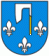 URZĄD GMINY I MIASTA NOWE BRZESKOANALIZA STANU GOSPODARKIODPADAMI KOMUNALNYMI NATERENIE GMINY I MIASTA NOWE BRZESKOZA ROK 2015				Nowe Brzesko, kwiecień 2016r.Zagadnienia ogólneZgodnie z art. 3 ust. 2 pkt 10 ustawy z dnia 13 września 1996r. o utrzymaniu czystości i porządku w gminach jednym z zadań Gminy jest dokonanie corocznej analizy stanu gospodarki odpadami komunalnymi, w celu weryfikacji możliwości technicznych i organizacyjnych gminy w zakresie gospodarowania odpadami. Odbiór odpadów komunalnych i ich zagospodarowanie od właścicieli zamieszkałych i niezamieszkałych realizowane jest przez Firmę EKOM Maciejczyk Spółka Jawna z siedzibą przy ul. Paderewskiego 18, 25-004                Kielce- aktualna siedziba firmy Nowiny ul. Zakładowa 29, adres do korespondencji ul. Reymonta 12, 28-300 Jędrzejów. Umowa została zawarta na okres od 1 stycznia 2015 roku  do 31 grudnia 2016 roku.Na terenie Gminy i Miasta Nowe Brzesko zorganizowano zbiórkę odpadów wielkogabarytowych, tj. opony oraz zużyty sprzęt AGD były zbierane – dwa razy do roku w każdej miejscowości. Gmina jest obowiązana utworzyć co najmniej jeden stacjonarny punkt selektywnego zbierania odpadów komunalnych. Punkty w sposób zapewniający łatwy dostęp dla wszystkich mieszkańców gminy, które zapewniają przyjmowanie co najmniej takich odpadów komunalnych jak: przeterminowane leki i chemikalia, zużyte baterie i akumulatory, zużyty sprzęt elektryczny i elektroniczny, meble i inne odpady wielkogabarytowe, zużyte opony, odpady zielone oraz odpady budowlane i rozbiórkowe stanowiące odpady komunalne.System gospodarowania odpadami komunalnymi na terenie Gminy i Miasta Nowe Brzesko funkcjonuje w oparciu o następujące podstawy prawne: Ustawa z dnia 13 września 1996r. o utrzymaniu czystości i porządku w gminach                  (tekst jedn. Dz. U. z 2016r. poz. 250 z późn. zm.)UCHWAŁA NR XXIII/152/2012 Rady Miejskiej Nowe Brzesko z dnia 9 listopada 2012r. w sprawie uchwalenia Regulaminu utrzymania czystości i porządku na terenie Gminy Nowe Brzesko.UCHWAŁA NR XXV/168/2012 Rady Miejskiej Nowe Brzesko z dnia 20 grudnia 2012r. w sprawie określenia górnych stawek opłat ponoszonych przez właścicieli nieruchomości za usługi w zakresie opróżniania zbiorników bezodpływowych z nieczystości ciekłych z tereny Gminy i Miasta Nowe Brzesko.UCHWAŁA NR XXV/169/2012 Rady Miejskiej Nowe Brzesko z dnia 20 grudnia 2012r. w sprawie określenia górnych stawek opłata za usługi w zakresie odbierania odpadów komunalnych od właścicieli nieruchomości, którzy nie są obowiązani do ponoszenia opłat za gospodarowanie odpadami komunalnymi na rzecz gminy. UCHWAŁA NR XXV/167/2012 Rady Miejskiej Nowe Brzesko z dnia 20 grudnia 2012r. w sprawie wymaga, jakie powinien spełniać przedsiębiorca ubiegający się o uzyskanie zezwolenia na prowadzenie działalności w zakresie opróżniana zbiorników bezodpływowych i transportu nieczystości ciekłych na terenie Gminy i Miasta Nowe Brzesko.UCHWAŁA NR XXIII/155/2012 Rady Miejskiej Nowe Brzesko z dnia 9 listopada 2012r. w sprawie sposobu i zakresu świadczenia usług w zakresie zagospodarowania i odbierania odpadów komunalnych od właścicieli nieruchomości położonych na terenie Gminy Nowe Brzesko.UCHWAŁA NR XXX/207/2013 Rady Miejskiej Nowe Brzesko z dnia 27 czerwca 2013r. w sprawie zmiany Uchwały Nr XXIII/155/2012 Rady Miejskiej Nowe Brzesko z dnia 9 listopada 2012r. w sprawie sposobu i zakresu świadczenia usług w zakresie zagospodarowania i odbierania odpadów komunalnych od właścicieli nieruchomości położonych na terenie Gminy Nowe Brzesko.UCHWAŁA NR XXIII/154/2012 Rady Miejskiej Nowe Brzesko z dnia 9 listopada 2012r. w sprawie terminu, częstotliwości i trybu uiszczenia opłaty za gospodarowanie odpadami komunalnymi przez właścicieli nieruchomości, na których zamieszkują mieszkańcy.UCHWAŁA NR XXVI/182/2013 Rady Miejskiej z dnia 30 stycznia 2013r.                     w sprawie wyboru stawki opłaty za gospodarowanie odpadami komunalnymi.UCHWAŁA NR XXII/153/2012 Rady Miejskiej Nowe Brzesko z dnia 9 listopada 2012r. w sprawie wyboru metody ustalania opłaty za gospodarowanie odpadami komunalnymi.UCHWAŁA NR XXVII/189/2013 Rady Miejskiej Nowe Brzesko z dnia 22 marca 2013r. w sprawie wzoru deklaracji o wysokości opłaty za gospodarowanie odpadami komunalnymi oraz terminu i miejsca składania deklaracji przez właścicieli nieruchomości położonych w gminach obszaru Gminy Nowe Brzesko.Możliwość przetwarzania zmieszanych odpadów komunalnych, odpadów zielonych oraz pozostałości z sortowania odpadów komunalnych przeznaczonych do składowania.Na terenie Gminy i Miasta Nowe Brzesko nie ma możliwości przetwarzania mieszanych odpadów komunalnych, odpadów zielonych oraz pozostałości                              z sortowania odpadów komunalnych przeznaczonych do składowania. Odpady te przekazane były do następujących instalacji:REMONID, Półłanki 64, 30-740 KrakówZakład Gospodarki Komunalnej ,,BOLESŁAW”, Osadowa 1, 32-329 BolesławMIKI RECYKLING, ul. Nad Drwiną 33, 30-841 KrakówPotrzeby inwestycyjne związane z gospodarowaniem odpadami komunalnymi.W 2015r. nie zrealizowano żadnych zadań inwestycyjnych związanych                                       z gospodarowaniem odpadami komunalnymi.Koszty poniesione w związku z odbieraniem, odzyskiem, recyklingiem                      i unieszkodliwieniem odpadów komunalnych.Wpływ z tytułu opłat za gospodarowanie odpadami komunalnymi na dzień 31.12.2015r.  -                        		394 248,84 złZaległości na dzień 31.12.2015r.  -   	36 636,45 złNadpłaty na dzień 31.12.2015r. -       	2 933,78 zł Należności z tytułu opłat za gospodarowanie odpadami komunalnymi: 430 044,93 złLiczba mieszkańców.- liczba mieszkańców gminy zameldowanych na pobyt stały i czasowy wg stanu na dzień 31.12.2015r. wynosi 5700- zebrano 1729 deklaracji.Liczba właścicieli nieruchomości, którzy nie zawarli umowy, o której mowa   w art.6 ust.1. Urząd Gminy i Miasta Nowe Brzesko nie podejmował działań wykonania zastępczego wobec właścicieli nieruchomości którzy nie zawarli wymaganych umów                               z przedsiębiorcami posiadającymi zezwolenia na odbieranie odpadów komunalnych              (o których mowa w art. 6 ust 1.)Ilość odpadów komunalnych wytworzonych na terenie Gminy.Podmioty odbierające odpady komunalne od właścicieli nieruchomości                      z terenu gminy Nowe Brzesko przekazali do zagospodarowania zmieszane odpady komunalne, odpady zielone oraz pozostałości z sortowania odpadów komunalnych przeznaczonych do składowania do następujących miejsc ich zagospodarowania:MIKI RECYKLING, ul. Nad Drwiną 33, 30-841 KrakówEKOM Sp.J. Sielec Biskupi, 28-530 SkalbmierzOd 1 stycznia do 31 grudnia 2015r. na terenie gminy wytworzono następujące ilości odpadów:- papier i tektura					5,2 Mg- opakowania z tworzyw sztucznych		47,9 Mg- opakowania ze szkła  				52,8  Mg- wielkogabarytowe					16,4 Mg7. Ilość zmieszanych odpadów komunalnych, odpadów zielonych oraz pozostałości z sortowania odpadów komunalnych przeznaczonych do składowania odbieranych z terenu Gminy.1) od 1 stycznia do 31 grudnia 2015r. na terenie gminy wytworzono:- odpady zmieszane				195,3 Mg- odpady ulegające biodegradacji		5,2 Mg2) Osiągnięte w 2015r. poziomy recyklingu, odzysku i ograniczenia masy odpadów przekazanych do składowania:- poziom recyklingu i przygotowania do ponownego użycia następujących frakcji odpadów komunalnych: papieru, metali, tworzyw sztucznych i szkła – 53,29 %- poziom recyklingu, przygotowania do ponownego użycia i odzysku innymi metodami innych niż niebezpieczne odpadów budowlanych i rozbiórkowych – 0%- poziom ograniczenia masy odpadów komunalnych ulegających biodegradacji przekazywanych do składowania – 0,36 %Zgodnie z powyższym można stwierdzić, że gospodarka odpadami komunalnymi na terenie gminy Nowe Brzesko jest prowadzona prawidłowo. Są osiągnięte właściwe poziomy odzysku i recyklingu. Wyposażenie mieszkańców w pojemniki do segregacjiW ramach systemu wyposażono wszystkich mieszkańców w pojemniki do zbierania odpadów komunalnych i na bieżąco dostarczane są worki do segregacji na plastik, szkło, papier oraz odpady zmieszane. 9. PodsumowanieRoczna analiza stanu gospodarki odpadami komunalnymi na terenie Gminy Nowe Brzesko wykazuje, że system gospodarki odpadami komunalnymi na terenie gminy Nowe Brzesko funkcjonuje prawidłowo. Wszyscy mieszkańcy gminy zostali objęci systemem gospodarowania odpadami. Zadaniem gminy Nowe Brzesko na lata następne jest dalsze uświadamianie mieszkańców gminy w zakresie gospodarki odpadami w celu ograniczenia ilości wytwarzanych odpadów komunalnych oraz racjonalnego sortowania odpadów komunalnych w celu osiągnięcia określonych przez Unię Europejską poziomów odzysku i recyklingu odpadów. 